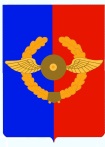 Российская ФедерацияИркутская областьУсольское районное муниципальное образованиеА Д М И Н И С Т Р А Ц И ЯГородского поселенияСреднинского муниципального образованияП О С Т А Н О В Л Е Н И Е От 05.12.2019г.                                   п. Средний                                           № 86 «О внесении изменений в Постановление администрации городского поселения Среднинского муниципального образования № 19 от 12.02. 2019г., «Об утверждении Административного регламента предоставления муниципальной услуги по совершению нотариальных действий, предусмотренных законодательством в случае отсутствия в поселении нотариуса»»         С целью приведения нормативных правовых актов в соответствие с действующим законодательством, учитывая изменения, внесенные в Федеральный  закон от 06.10.2003г. № 131-ФЗ "Об общих принципах организации местного самоуправления в Российской Федерации" Федеральным законом от 26 июля 2019 года  № 226 – ФЗ «О внесении изменений в Основы законодательства РФ о нотариате, руководствуясь ст. ст. 6.1, 23, 47 Устава Среднинского муниципального образования, администрация городского поселения Среднинского муниципального образования:  П О С Т А Н О В Л Я Е Т:          1. Внести изменения и дополнения в постановление главы администрации городского поселения Среднинского муниципального образования № 19 от 12.02.2019г., «Об утверждении Административного регламента предоставления муниципальной услуги по совершению нотариальных действий, предусмотренных законодательством в случае отсутствия в поселении нотариуса»» следующие изменения:1.1. В главе 2 ч.2.2. пункта 2.2.4. п.п. 1 признать утратившим силу;  п.п. 2 изложить в следующей редакции:«2) удостоверять доверенности, за исключением доверенностей на распоряжение недвижимым имуществом"; п.п. 3 изложить в следующей редакции:«3) принимать меры по охране наследственного имущества путем производства описи наследственного имущества;";         2. Главному инспектору по делопроизводству, хранению и архивированию документов Сопленковой О.А. опубликовать данное Постановление в средствах массовой информации, в газете «Новости» и разместить на официальном сайте в сети Интернет.        3.  Контроль за исполнением данного постановления оставляю за собой.Исполняющая обязанностиглавы городского поселенияСреднинского муниципального образования                                 Т.Е. Сагитова                                                                                         